Утверждаю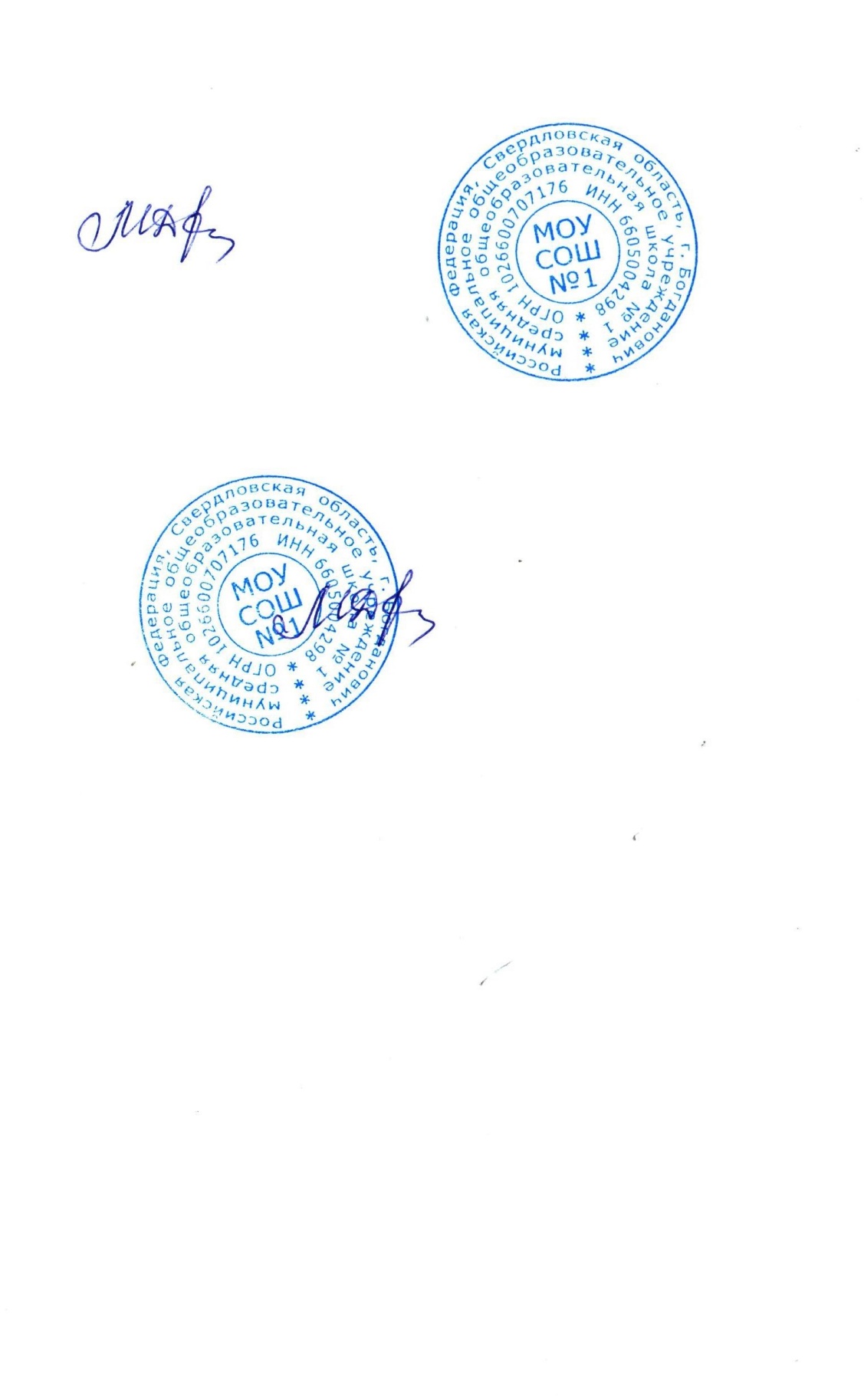 Директор МОУ СОШ №1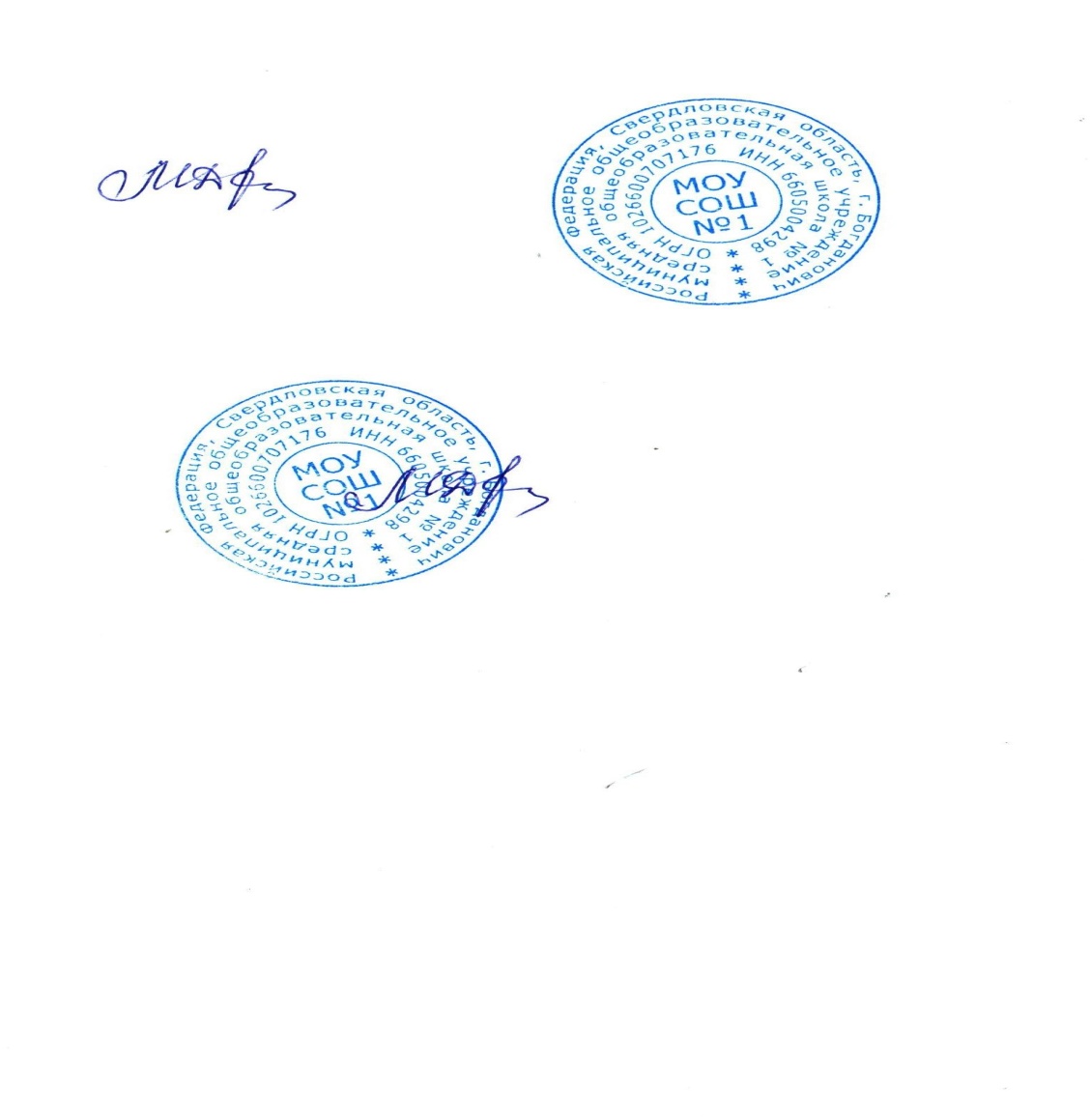 Дягилева М.В. _________«01» сентября 2017 гУСТАВ Службы медиации МОУ СОШ №11.Общие положения1.1. Служба медиации (далее – СМ) является службой, созданной на базе образовательного учреждения (далее – учреждение), в целях содействия профилактике внутренних конфликтов (между взрослыми и детьми, между детьми, между взрослыми, между педагогами и родителями обучающихся), возникающих в учреждении, и социальной реабилитации участников конфликтных ситуаций на основе принципов медиации.1.2. СМ осуществляет деятельность в соответствии с действующим законодательством Российской Федерации, Положением «О  школьной Службе медиации», Стандартов восстановительной медиации, настоящим Уставом.2. Порядок формирования Службы медиации2.1. В состав Службы медиации входят обучающиеся 9-11 классов и сотрудники учреждения, прошедшие обучение навыкам ведения процедуры медиации, медиативному подходу.2.2. Руководителем СМ может являться социальный педагог, психолог или иной сотрудник учреждения, на которого возлагаются обязанности по руководству СМ приказом директора учреждения.2.3. В состав членов СМ входят обучающиеся учреждения от 15 до 17 лет, прошедшие обучение методам урегулирования конфликтов с использованием медиационных технологий. Максимальное количество обучающихся – 8 человек, минимальное – 5 человек. Отбор обучающихся для участия в обучающем тренинге осуществляется администрацией учреждения самостоятельно на основе рекомендаций педагогов, психологов с учетом следующих критериев:претендент должен обладать такими личностными качествами, как добросовестность, честность, коммуникабельность, ответственное отношение к работе, заслуженный авторитет среди учащихся/воспитанников учреждения.Обучающихсяучреждения, желающие стать членами Службы медиации, также могут отправить письмо руководителю Службы медиации.При принятии в члены СМ лицо должно быть ознакомлено с документацией, на основании которой функционирует Служба медиации.Приостановление членства в Службе медиации:в случае нарушения этических правил и правовых норм при проведении процедуры примирения или при ином взаимодействии со сторонами конфликта.Сроки приостановления членства в СМ определяются руководителем Службы медиации в каждом конкретном случае.2.8. Прекращение членства в Службе медиации:по заявлению члена Службы медиации;в случае неоднократного нарушения этических правил и правовых норм, применения физического или психического насилия по отношению к сторонам конфликта или иным учащимся/воспитанникам, сотрудникам учреждения;в случае грубого нарушения правилпроведения примирительных процедур.3. Состав Службы примирения и распределение функциональных обязанностей3.1. В состав Службы медиации входят:руководитель СМ;сотрудники учреждения (6 человек);обучающихся учреждения (5–8 человек).3.2. Руководитель СМ:осуществляет текущее руководство Службой медиации, организует и проводит собрания членов Службы медиации;утверждает Устав Службы медиации, Регламент примирительной процедуры, Информационный лист о работе СМ;принимает в члены Службы медиации, приостанавливает и прекращает членство в установленных случаях;- из состава членов Службы медиации назначает ответственных лицза курирование групп учащихся/воспитанников учреждения;осуществляет наблюдение за ситуацией в учреждении в целях предупреждения и выявления конфликтов, а также мониторинг результатов примирительных процедур и результатов примирительных соглашений во взаимодействии с педагогическими работниками и психологами учреждения, не являющимися сотрудниками СМ;при самостоятельном обнаружении конфликта или при получении сообщения от членов Службы медиации, иных лиц организует собрание членов СМ в целях принятия решения о необходимости проведения процедуры примирения или принятия иных мер по разрешению конфликта;при принятии решения о необходимости процедуры примирения из числа членов Службы медиации назначает лицо, которое предложит сторонам конфликта принять участие в примирительной процедуре и, при получении согласия, будет участвовать в процедуре в качестве посредника;участвует в проведении примирительных процедур в качестве посредника с использованием медиативных технологий;осуществляет контроль за лицами, осуществляющими проведение процедур примирения;осуществляет контроль за исполнением решений, принятых по результатам проведения процедуры примирения;осуществляет контроль за порядком ведения документации Службы медиации;предоставляет администрации учреждения отчет о результатах деятельности СМ;во взаимодействии с сотрудниками Службы медиации разрабатывает рекомендации для специалистов учреждения, не являющихся сотрудниками Службы медиации по вопросу выявления конфликтных ситуаций, взаимодействия с участниками конфликта как до, так и после проведения примирительной процедуры;осуществляет взаимодействие и организует сотрудничество со Службами медиации в иных учреждениях, различными органами, организациями, учреждениями от лица Службы медиации;осуществляет контроль за порядком ведения документации Службы медиации.3.2. Члены СМ из числа сотрудников учреждения:осуществляют наблюдение за ситуацией в учреждении и при выявлении конфликта сообщают об этом руководителю Службы медиации;в случае назначения ответственными лицами осуществляют предложение и проведение примирительной процедуры;осуществляют контроль за соблюдением сторонами конфликта достигнутых договоренностей;проводят мониторинг результатов примирительных процедур и результатов примирительных соглашений во взаимодействии с педагогическими работниками и психологами учреждения, не являющимися сотрудниками СМ;осуществляют взаимодействие с иными педагогическими работниками учреждения и психологами по вопросам выявления и разрешения конфликтных ситуаций;осуществляют подготовку и передачу рекомендаций иным педагогическим работникам, психологам по дальнейшей работе с участниками конфликтной ситуации;осуществляют организацию и проведение конференций и тренингов для сотрудников учреждения и обучающихся по вопросам конструктивного общения и разрешения конфликтов;занимаются методической работой и информационной деятельностью (распространяют информацию о Службе медиации); – ведут журнал регистрации поступивших обращений; 3.3.Обучающихся, входящие в состав СМ:осуществляют наблюдение за ситуацией в учреждении и при выявлении конфликта сообщают об этом руководителю Службы медиации;в случае назначения ответственными лицами осуществляют предложение и проведение примирительной процедуры;проводят мониторинг результатов примирительных процедур и результатов примирительных соглашений во взаимодействии с педагогическими работниками и психологами учреждения, не являющимися сотрудниками СМ;участвуют в организации и проведении конференций и тренингов для сотрудников учреждения и обучающихся по вопросам конструктивного общения и разрешения конфликтов;проводят информационную и просветительскую деятельность в учреждении (распространяют информацию о Службе медиации);осуществляют шефство над обучающихся младшей возрастной группы: проводят игры на переменах, участвуют в проведении классного часа.4. Распространение информации о работе Службы медиации в учреждении4.1. Распространение информации о работе Службы медиации осуществляется в следующих формах:информационная деятельность членов Службы медиации, иных педагогических сотрудников учреждения;выпуск обучающихся учреждения рекламных буклетов;участие членов Службы примирения в качестве организаторов каких-либо мероприятий в учреждении;5. Процедура регистрации обращений в Службу медиации5.1. При поступлении обращения в Службу медиации член Службы медиации производит регистрацию сообщения в Журнале регистрации поступивших обращений по разрешению конфликтных ситуаций в день выявления соответствующей ситуации.5.2. Руководитель Службы медиации несет ответственность за правильность ведения Журнала регистрации.5.3. К информации, содержащейся в Журнале регистрации, имеют доступ только сотрудники Службы медиации и администрация учреждения.6. Порядок организации и проведения примирительной процедуры6.1. Организация и проведение примирительной процедуры осуществляются в соответствии с Положением «О Службе медиации» Регламентом проведения примирительной процедуры на основе принципов добровольности, конфиденциальности, беспристрастности, равноправия сторон и компетентности.6.2. СМ может получать информацию о случаях конфликтного характера от сотрудников, обучающихся, администрации учреждения, родителей детей, членов СМ.6.3. СМ принимает решение о возможности или невозможности примирительной процедуры в каждом конкретном случае самостоятельно. При необходимости о принятом решении информируются должностные лица учреждения.6.4. Примирительная процедура начинается в случае согласия конфликтующих сторон на участие в данной программе. Если действия одной или обеих сторон могут быть квалифицированы как административное правонарушение или уголовное преступление, проведение программы невозможно.6.5. Примирительная процедура не может проводиться по фактам правонарушений, связанных с употреблением алкогольных, наркотических и токсических веществ и крайними проявлениями жестокости (действиями, повлекшими значительный вред здоровью и другими, подпадающими под признаки преступлений, предусмотренных Уголовным Кодексом РФ). В примирительной процедуре не могут участвовать лица, имеющие психические заболевания.6.6. При конфликтных ситуациях между взрослыми и детьми, необходимо обязательное уведомление родителей (или лиц их замещающих) ребенка – участника конфликта и их согласие на проведение процедуры. Соглашение о проведении примирительной процедуры, примирительное соглашение в случае участия в примирительной процедуре ребенка, не достигшего возраста 14 лет, подписывает один из его родителей (или лиц их замещающих).6.7. При конфликтных ситуациях между детьми, необходимо обязательное уведомление родителей (или лиц их замещающих) учащихся – участников конфликта и их согласие на проведение процедуры, а также согласие представителя учреждения, не являющегося сотрудником СМ, если дети – участники конфликта не достигли возраста 10 лет. Соглашение о проведении примирительной процедуры, примирительное соглашение в случае участия в примирительной процедуре ребенка, не достигшего возраста 14 лет, подписывает один из его родителей (или лиц их замещающих).6.8. Если конфликт возник между ребенком-сиротой и взрослым, и конфликтная ситуация влияет на нахождение ребенка в данном учреждении, то при проведении процедуры необходимо обязательное присутствие специалиста органов опеки и попечительства.Если конфликт возник между ребенком-сиротой и другим ребенком, и конфликтная ситуация влияет на нахождение ребенка-сироты в данном учреждении, необходимо обязательное уведомление органов опеки и попечительства.6.9. СМ самостоятельно определяет сроки и этапы проведения процедуры примирения в каждом отдельном случае.7. Заключение примирительного договора7.1. Если в ходе примирительной процедуры конфликтующие стороны пришли к соглашению, достигнутые результаты фиксируются в примирительном договоре.7.2. При необходимости СМ передает копию примирительного договора администрации учреждения. СМ осуществляет контроль за выполнением обязательств, взятых на себя сторонами в примирительном договоре (но не несет ответственности за их выполнение).8. Проведение собраний членов Службы медиации8.1. Собрания членов Службы медиации проводятся в случаях:необходимости утверждения и корректировки плана работы Службы медиации;необходимости принятия решения о проведении процедуры или принятия иных мер по разрешению конфликта;необходимости определения сроков и этапов примирительной процедуры;если собрание носит организационно-методический характер;необходимости подведения итогов деятельности Службы медиации за календарный месяц и утверждения Информационного листа о работе СМ; – иных случаях.Организация и проведение собрания осуществляется Руководителем Службы медиации.В случае если подлежит обсуждению вопрос о необходимости проведения процедуры примирения, ответственное лицо представляет доклад о характере конфликтной ситуации.Решения Службы медиации принимаются коллегиально простым большинством голосов. Члены СМ из числа обучающихся учреждения участвуют в принятии решений с правом совещательного голоса. Окончательно решение утверждается Руководителем СМ.Решения СМ, касающиеся проведения процедур примирения, подлежат отражению в документации СМ.9. Ведение документации Службы медиации9.1.В Службе медиации ведется следующая документация:Журнал регистрации конфликтных ситуаций Службы медиации;Учетные карточки ответственных лиц, участвовавших в проведении процедуры;Соглашения сторон об участии в процедуре примирения;Примирительный договор.9.2. Ответственность за порядок ведения документации возлагается на руководителя Службы медиации. Руководитель СМ вправе назначить из числа членов СМ лицо, которое занимается сбором, систематизацией, ведением документации.10. Мониторинг результатов примирительных программ и реализации примирительных соглашений10.1. Члены Службы медиации осуществляют мониторинг результатов примирительных процедур и результатов примирительных договоров во взаимодействии с педагогическими работниками и психологами учреждения, не являющимися сотрудниками СМ.10.2. При возникновении проблем в выполнении обязательств, СМ помогает сторонам осознать причины трудностей и пути их преодоления.10.3. В случае выявления факта неисполнения принятого решения члены Службы медиации сообщают об этом руководителю СМ в целях принятия коллегиального решения о последующих действиях.10.4. Результаты мониторинга отражаются в информационном листе о работе Службы медиации по итогам каждой четверти.10.5. Мониторинг также включает выявление мнения сотрудников учреждения, обучающихся относительно эффективности работы Службы медиации путем анкетирования, интервьюирования. Анкетирование и интервьюирование проводится членами СМ один раз в 6 месяцев.11. Взаимодействие Службы медиации и администрации учреждения11.1. Службе медиации по согласованию с администрацией учреждения предоставляется помещение для организации деятельности СМ и проведения примирительных процедур, а также возможность использовать иные ресурсы учреждения: оборудование, оргтехнику, канцелярские принадлежности, средства информации и др.11.2. Должностные лица учреждения оказывают Службе медиации содействие в распространении информации о деятельности службы среди сотрудников иобучающихся.11.3. СМ имеет право пользоваться услугами психолога, социального педагога и других специалистов.11.4. Администрация учреждения содействует взаимодействию СМ с социальными службами и другими организациями, а также создает условия для повышения их квалификации и обучения.11.5. В случае проведения примирительной процедуры по факту, по которому возбуждено уголовное дело, администрация учреждения может ходатайствовать о приобщении к материалам дела примирительного договора, а также иных документов в качестве материалов, характеризующих личность обвиняемого, подтверждающих добровольное возмещение имущественного ущерба и иные действия, направленные на возмещение вреда, причиненного потерпевшему.11.6. Руководитель СМ предоставляет администрации учреждения отчет о результатах деятельности СМ за календарный год.Приложение 1  Согласие на участие в примирительной программе Я,____________________________________________________________________________(Фамилия, Имя, Отчество полностью)____________________г.р., проживающий (ая) по адресу__________________________(дата рождения)__________________________________________________________________________________________________________________________________________________________________ _____________________________, согласен (на) на участие в примирительной программе. «___»___________________ 201__г.                                    ________________________ Приложение 2 Согласие родителей на участие ребенка в школьной Службе медиацииЯ,___________________________________________________________________,(Ф.И.О. родителя / законного представителя полностью)_______________года рождения, зарегистрированный по адресу: __________________________________________________________________________________________________________________________________________________________, добровольно соглашаюсь на участие моего ребенка (опекаемого) в школьной Службе медиации в качестве ведущего примирительных встреч (медиатора). ___________________ / ___________________________________ /                (подпись)(ФИО родителя / законного представителя)«____» ______________201__ г. Приложение 3 Согласие на участие в примирительной программе Я,___________________________________________________________________ (Фамилия, Имя, Отчество полностью)__________________г.р., проживающий (ая) поадресу____________________________(дата рождения) ________________________________________________________________________кл. руководитель ________ класса, согласен(на) на участие в примирительной программе учащегося(ихся) _____________________________________________________________________________«___»___________________ 201__г.                                    ________________________                                                                                                                    (подпись)Приложение 4Примирительный договор Участники восстановительной программы в лице  ____________________________________________________________________________________________________________________________________________________________________________________________________________________________________________________________________________________________________________________провели личную встречу, на которой обсудили ситуацию, состоящую в том, что  ______________________________________________________________________________________________________________________________________________________________________________________________________________________________________________________________________________________________________________________________________________________________________________________________________________________________________________________________________________и пришли к следующим выводам: _________________________________________________________________________________________________________________________________________________________________________________________________________________________________________________________________________________________________________________________________________________________________________________________________Встреча для аналитической беседы состоится (место, дата, время) _____________________________________________________________________________ Чтобы в дальнейшем подобное не повторилось, мы договорились сделать следующее: _________________________________________________________________________________________________________________________________________________________________________________________________________________________________________________________________________________________________________________________________________________________________________________________________1. Мы понимаем, что копия данного договора может быть передана администрации и другим заинтересованным в решении лицам. Обсуждавшееся на примирительной встрече  медиатор никому сообщать не будет.  2. Если это соглашение не будет выполнено, а у нас останутся проблемы, мы согласны вернуться на медиацию. 3.  _____________________________________________________________________________Фамилии, имена и подписи участников встречи                                                                                                      _________________________________________________________________________________________________________________________________________________________________________________________________________________________________________________________________________________________________________________________________________________________________________________________________Дата                                                                                                    ________________________Приложение 5Журнал регистрации конфликтных ситуацийв МОУ СОШ №1 ГО БогдановичПриложение 6ПРИМЕРНАЯ ФОРМА УЧЕТНОЙ КАРТОЧКИДата_____________________________________________________________1.Ведущий программы____________________________________________2.Источник информации об участниках конфликтной ситуации1. личное обращение2. свидетели ситуации3. родители (законные представители), другие члены семьи4. «почтовый ящик»5. информация из другого учреждения6. информация из ПДН ОВД7. другоеФ.И.О., передавшего информацию___________________________________2. Информация об участниках конфликтаДругие участники ситуацииФ.И.О._______________________________________________________________________Отношение к ситуации _________________________________________________________ Контакт, информация_______________________________________________________________________________________________________________________________________3. Тип конфликта (можно выбрать только один вариант):- несовершеннолетний (н/л) - н/л- н/л - родитель, родственник (внутрисемейный конфликт)- н/л - учитель, специалист- н/л - другой взрослый- н/л - группа н/л- группа н/л - группа н/л- группа н/л - учитель- учитель, специалист - родитель- учитель, специалист - группа родителей- родитель - администрация учреждения- группа родителей - администрация учреждения- другое4.Характер конфликта:• не криминальные (обида, недопонимание, ссора и т.п.)5.Тип программы (можно выбрать только один вариант):1. программа примирения (не между родственниками)2. программа примирения в семье3. семейная конференция (с участием членов расширенной семьи)4. программа заглаживания вреда5. школьная конференция6. «круг заботы» (с участием специалистов)6.Опыт проведения восстановительных программ для сторон конфликта (можно выбрать только один вариант):- ни для одной из сторон восстановительная программа не проводилась (до этого)- для одной из сторон восстановительная программа проводилась (до этого)- для разрешения конфликта между этими сторонами восстановительная программа проводилась (до этого).7.Информация о ситуацииДата ситуации______________________________________________________________Дата передачи дела ведущему________________________________________________Попытки решения ситуации, последствия ситуации___________________________Дополнительная информация для ведущего8.Результат программы:- примирение сторон:- разрешение ситуации без примирительной встречи- ситуация не изменилась- углубление конфликта9.Причина, по которой восстановительная программа не имела положительного результата (т.е. ситуация не изменилась либо произошло углубление конфликта):- участники ситуаций отказались от участия в восстановительной программе- участники ситуаций отказались от участия в примирительной встрече- иные причины№п\пДатаУчастники конфликта (для обучающихся класс)Суть конфликтаКакая проведенная программа (или что удалось провести и почему не завершилось)Итог (суть договора, как изменились отношения конфликтующих)«Обидчик»«Жертва»Ф.И.О.Ф.И.О.ВозрастВозрастАдрес, телефонАдрес, телефонМесто учебыМесто учебы